 National Association of Flower Arrangement Societies   Virtual National Show – June 2022Chasing Rainbows Individual Entry Form I wish to enter the following classes in this order of preference (maximum of two) 1st Choice: Class Number…………………   Title………………………………………………………2nd Choice Class Number ……………..	    Title ……………………………………………………For Classes 11 and 12 please state age …………………………………………………………..NAME:TELEPHONE NUMBER: 
EMAIL:AREA OF NAFAS: CLUB:By applying for an entry, you agree that your details may be kept securely solely for the duration of and purpose of the NAFAS Virtual Show 2022. PLEASE APPLY BETWEEN : 23rd-30th April 2022If accepted, you will be notified by 14th May 2022 Please submit your photograph by noon (UK Time) on 30th May 2022 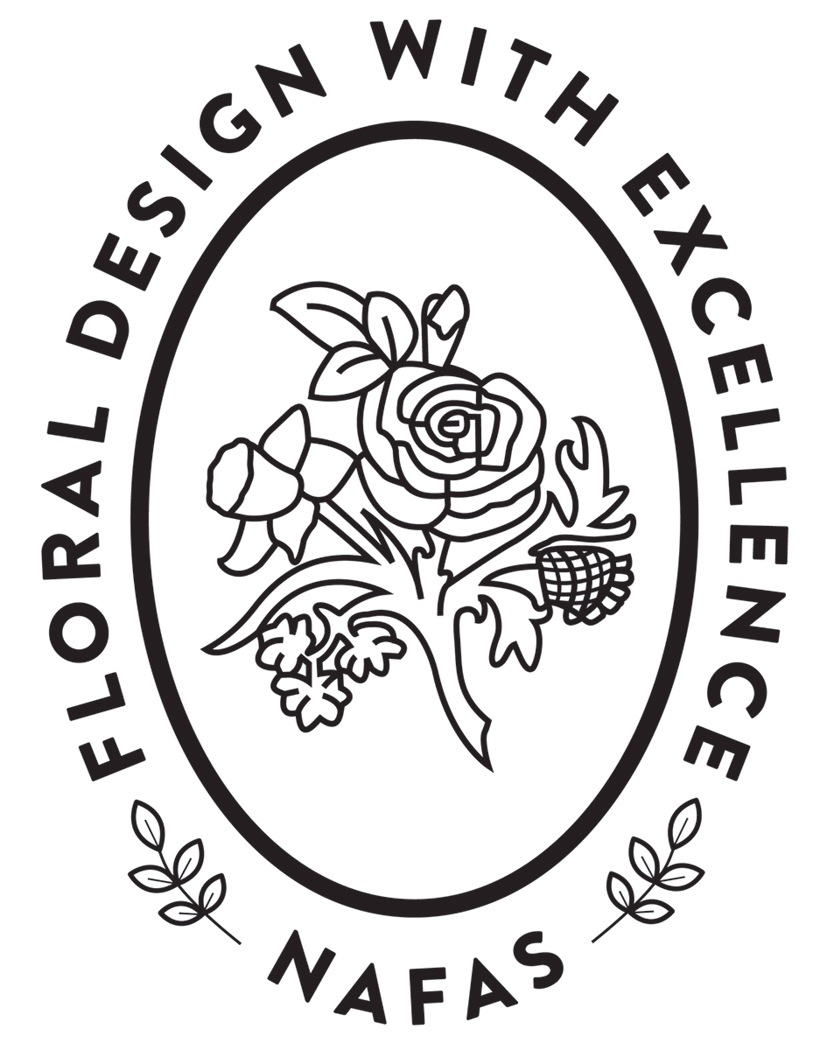 